УКРАЇНАНАКАЗПО ГАННІВСЬКІЙ ЗАГАЛЬНООСВІТНІЙ ШКОЛІ І-ІІІ СТУПЕНІВПЕТРІВСЬКОЇ РАЙОННОЇ РАДИ КІРОВОГРАДСЬКОЇ ОБЛАСТІвід 31 жовтня 2018 року                                                                                            № 261с. ГаннівкаПро проведенняінвентаризації шкільного майнаЗгідно наказу відділу освіти від 19 вересня № 33 «Про проведення інвентаризації шкільного майна» та з метою перевірки наявності шкільного майна в навчальних закладах, його належного облікуНАКАЗУЮ:1. Провести інвентаризацію шкільного майна в жовтні-листопаді 2018 року.2. Призначити комісію для проведення інвентаризації шкільного майна:по Ганнівській загальноосвітній школі І-ІІІ ступенів у складі:голова комісії - ГРИШАЄВА О.В., заступник директора з навчально-виховної роботи,члени комісії – ОСАДЧЕНКО Н.М., голова профспілкового комітету школи;                       - ЩУРИК О.О., заступник директора з навчально-виховної роботи;                      -  ХУДИК О.О., завідувач господарством,	                     - НЕСТЕРЕНКО І.М., бухгалтер централізованої бухгалтерії КУ «Петрівського РЦОЗО»по Володимирівській загальноосвітній школі І-ІІ ступенів, філії Ганнівської загальноосвітньої школи І-ІІІ ступенів у складі:голова комісії – ПОГОРЄЛА Т.М., заступник завідувача з навчально-виховної роботи,члени комісії – ШКУРАТЬКО С.А., педагог-організатор;                       - ЧЕЧА М.О., голова профспілкового комітету школи;	                    - ГОЛОВКО В.А., бухгалтер централізованої бухгалтерії КУ «Петрівського РЦОЗО»по Іскрівській загальноосвітній школі І-ІІІ ступенів, філії Ганнівської загальноосвітньої школи І-ІІІ ступенів у складі:голова комісії – БОНДАРЄВА Н.П., заступник завідувача з навчально-виховної роботи,члени комісії – БАРАНЬКО Т.В., голова профспілкового комітету школи;                         - МАНЬКО О.А., завідувач господарством,                       - ІВАНЧУК В.Г., заступник головного бухгалтера централізованої бухгалтерії КУ «Петрівського РЦОЗО».3. Завідувачу господарством Ганнівської загальноосвітньої школи І-ІІІ ступенів ХУДИК О.О., завідувачу господарством Володимирівської загальноосвітньої школи І-ІІ ступенів, філії Ганнівської загальноосвітньої школи І-ІІІ ступенів МІХІДІ Н.В., завідувачу господарством Іскрівської загальноосвітньої школи І-ІІІ ступенів, філії Ганнівської загальноосвітньої школи І-ІІІ ступенів МАНЬКО О.А.:1) скласти акти про те, що всі товарно-матеріальні цінності, які надійшли на зберігання - оприбутковано, а ті , що вибули – списано.2) акти про завершення інвентаризації подати до 5 листопада 2018 року.4. Контроль за виконанням даного наказу покласти на заступника директора з навчально-виховної роботи Ганнівської загальноосвітньої школи І-ІІІ ступенів ГРИШАЄВУ О.В., завідувача Володимирівської загальноосвітньої школи І-ІІ ступенів, філії Ганнівської загальноосвітньої школи І-ІІІ ступенів МІЩЕНКО М. І., на завідувача Іскрівської загальноосвітньої школи І-ІІІ ступенів, філії Ганнівської загальноосвітньої школи І-ІІІ ступенів ЯНИШИНА В.М. Директор школи                                                                                          О.КанівецьЗ наказом ознайомлені:                                                                          О.ЩурикО.ГришаєваО.ХудикН.ОсадченкоІ.НестеренкоВ.ЯнишинО.МанькоТ.БаранькоН.БондарєваВ.ІванчукМ.МіщенкоН.МіхідаС.ШкуратькоМ.ЧечаВ.ГоловкоТ.Погорєла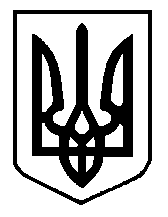 